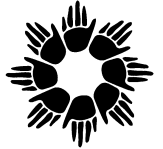 The Maryland School for the Blind410-444-5000 ext. 1469www.mdschblind.org: email-sharont@mdschblind.orgVOLUNTEER APPLICATIONPLEASE PRINT:Personal Information:Name:_____________________________________________________________________________________		(Last)		                                	(First)				(Middle Initial)Address:_____________________________________________________________________________________		(Street)							(Apt. /Unit #)_____________________________________________________________________________________		(City/County)		        (State)				(Zip Code)Home #:______________ Cell #:______________ Work #:______________________Email Address:_______________________  Birth Date:____________ (month/day/yr)Scheduling Information:Date available to begin: ____________________In which areas are you interested in volunteering? (Check all that apply)in dorms   		  in classrooms   	     	    Administrative duties 	Driving   Gardening/landscaping   Housekeeping		Computer technology  	Clothespole      Human Resources   	      Mail/Supply Service  	    Public Relations/Development/Fundraising     Special Events 		     Other______________________Work ExperienceCurrent Employer: _____________________________________________				___________Address: ______________________________________________				     _________________________________________			______________________                _________________________Supervisor’s Name ________          __________________ Telephone #:  ________          __________________Position/Description: ___________________________________________		_______________________________________________________________			_________________________________________________Length of Employment ________          __________________Volunteer Experience (List in order of most recent)1)  Name of Organization:  _________________________________________________________________________Supervisor’s Name ________          __________________ Telephone #: ________          __________________Description of Assignment(s) ______________________________________________________________________Start Date: ________          __________________		End Date: ________          __________________2)  Name of Organization:  _______________________________________________________________________Supervisor’s Name ________          __________________     Telephone #: ________          __________________Description of Assignment(s): ______________________________________________________________________Start Date: __________________________		End Date: _____________________Professional/Academic Service Affiliations or Memberships:__________________________________________________________________________________________________Hobbies, skills, training, interests:_____________________________________________________________________________________________________Please Note:  Completing a Volunteer Application does not ensure placement.  The Volunteer Department reserves the right to deny placement if there is reason to believe the Volunteer Applicant is not an appropriate match for MSB, as well, the Volunteer Applicant is not obligated to accept any position that is offered.All applications are held for 30 days during which the volunteer experience will be mutually probationary.  The Volunteer Department does not discriminate on the basis of race, color, national or ethnical origin, sex, sexual orientation, marital status, religion, age, veteran status or physical or mental disability.FOR OFFICE USE ONLYDate/time of Orientation ___________________		Volunteer’s I.D. #: ____________________							Volunteer’s SS # _____________________